Document préparatoire saisie  2022-2023Plateforme ADAGE – 2nd degréMars 2022Ce document reproduit les différents champs de saisie de la plateforme ADAGE pour le renseignement d’un projet d’initiative locale. Afin de faciliter votre travail avec vos partenaires culturels, nous vous conseillons de saisir votre projet dans ce formulaire Word puis de copier-coller les éléments le moment venu sur la plateforme. La saisie du projet comprend 8 volets à renseigner. Vous trouverez pour chacun la copie d’écran de l’application.Nous restons à votre disposition pour la construction du projet. Merci de bien vouloir retrouver l’ensemble des contacts des conseillers EAC DAAC/DRAC sur le document Cahier des charges.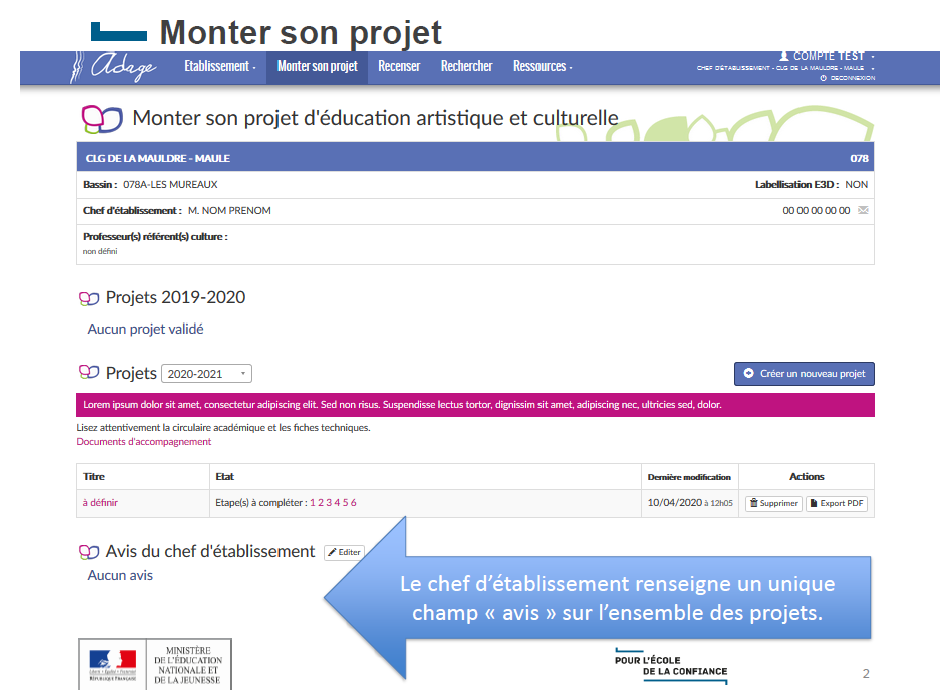 Sélectionner dans ADAGE l’onglet « monter son projet », puis choisir « Créer un nouveau projet »Ce volet sera pré-renseigné suite à la phase de recensement. Copie d’écran de la partie 1 « Données générales »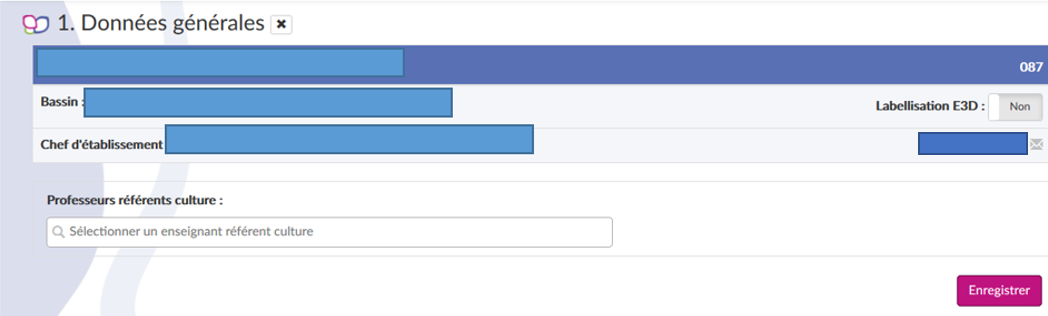 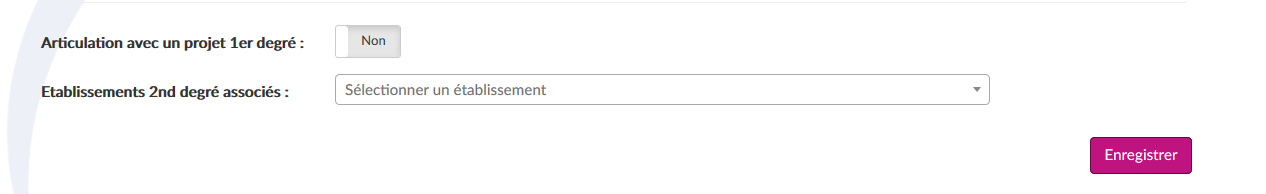 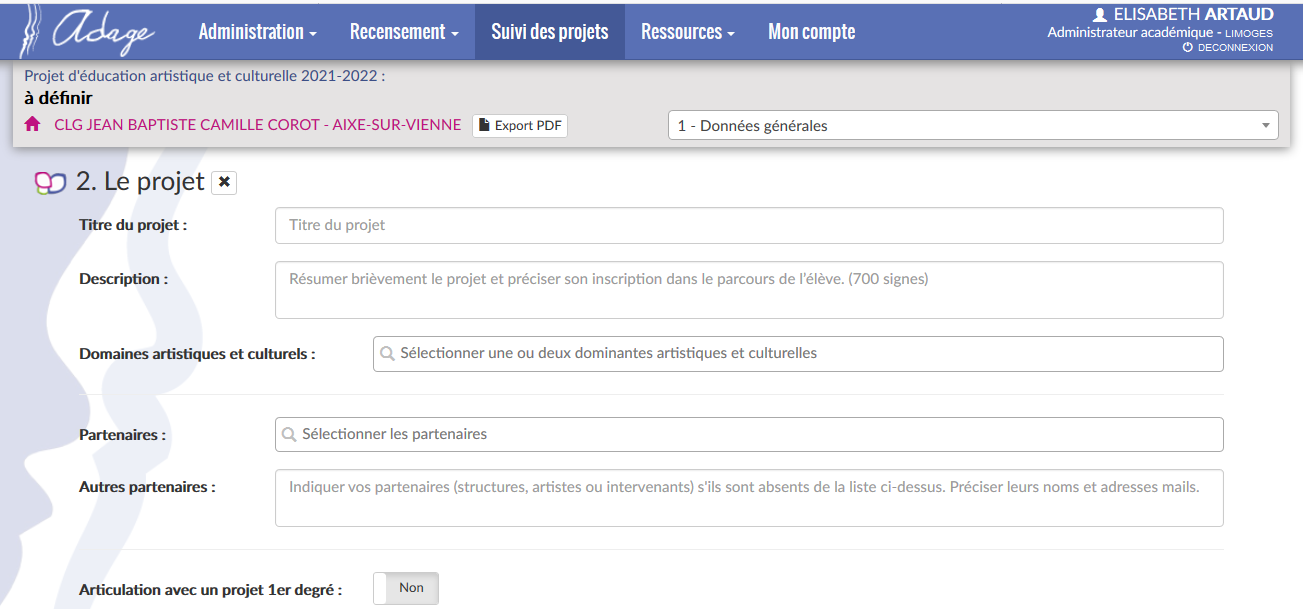 Titre du projet :IMPORTANT : en cas de projet fédérateur, pensez à inscrire derrière le titre la mention « Projet fédérateur » et à indiquer l’école/l’établissement qui en est le porteur principal. Pour le projet « Du nid à la vannerie » qui représente cette année l’académie au Prix de l’Audace, cela donnerait par exemple :« Du nid a la vannerie – Projet fédérateur porté par l’école de Peyrat-le-Château »Description : Bref résumé du contenu du projet, (500 signes max)Domaines artistiques et culturels Présélectionnez ci-dessous les choix proposés dans l’application :Partenaires : Vous serez amenés à sélectionner dans le menu déroulant le(s) partenaire(s), parmi un certain nombre de partenaires pré-identifiés par la DRAC et le Rectorat. Le fait que les partenaires apparaissent ou pas dans la liste ne préjuge en rien de l’arbitrage qui sera donné sur les projets (issue favorable ou non). Merci de bien vouloir retrouver la liste des partenaires identifiés dans le document (Partenaires).Autre(s) partenaire(s) : Indiquez vos partenaires (structures, artistes ou intervenants) s’ils sont absents de la liste officielle. Précisez leurs noms et adresses mails. Pour les artistes, envoyez en outre le CV de l’artiste à vos conseillers DRAC.Articulation avec un projet 1er degré : Etablissement(s) 1er degré associé(s) : Etablissement(s) 2nd degré associé(s) : 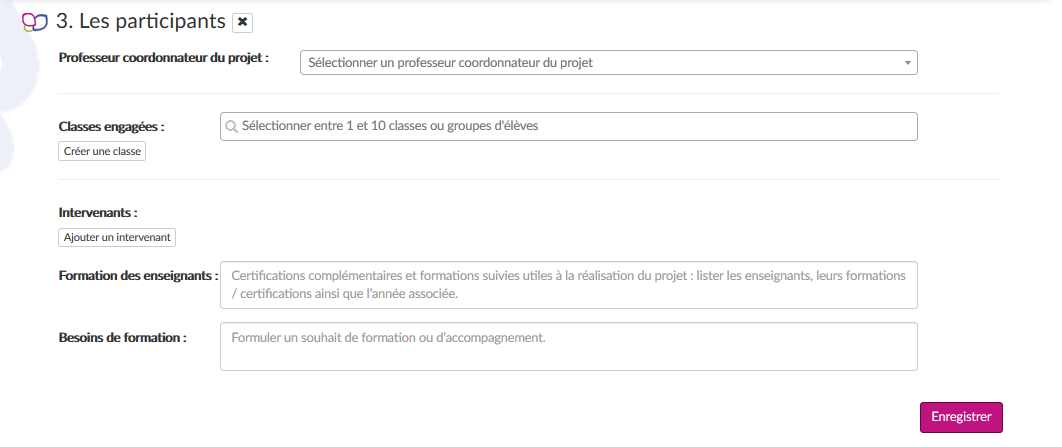 Copie d’écran du volet 3 de l’application ADAGEProfesseur coordonnateur du projet : Dans l’application vous sélectionnerez le nom des professeurs coordonnateurs dans le menu déroulantClasses engagées : Dans l’application vous sélectionnerez les classes engagées dans le menu déroulantIntervenants : Artistes, scientifiques, chercheurs, artisans des métiers d’art… Précisez pour chacun les nom, prénom, adresse courriel, compagnie ou structure, n° de SIRETFormation des enseignants : Certifications complémentaires et formations suivies utiles à la réalisation du projet : lister les enseignants, leurs formations / certifications ainsi que l’année associéeBesoins de formation : formuler un souhait de formation ou d’accompagnement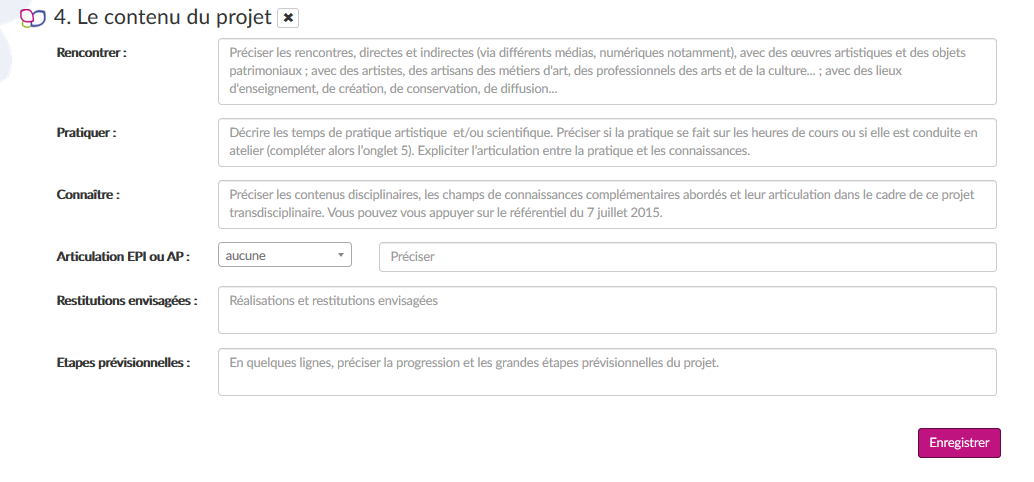 Rencontrer : Préciser les rencontres directes et indirectes (via différents médias numériques notamment avec des œuvres artistiques et des objets patrimoniaux, avec des artistes, des artisans des métiers d’art, des professionnels des arts et de la culture, avec des lieux d’enseignement, de création, de conservation, de diffusion.Pratiquer : Décrire les temps de pratique artistique et/ou scientifique. Préciser si la pratique se fait sur les heures de cours ou si elle est conduite en atelier (compléter alors l’onglet 5). Expliciter l’articulation entre la pratique et les connaissancesConnaître : Préciser les contenus disciplinaires, les champs de connaissance complémentaires abordés et leur articulation dans le cadre de ce projet transdisciplinaire. Vous pouvez vous appuyer sur le référentiel du 7 juillet 2015Réalisation et restitution envisagées : Détaillez les conditions de la réalisation et de la restitution envisagées : programmation des séances sur l’année, spectacle.Etapes prévisionnelles : En quelques lignes, préciser la progression et les grandes étapes prévisionnelles du projet.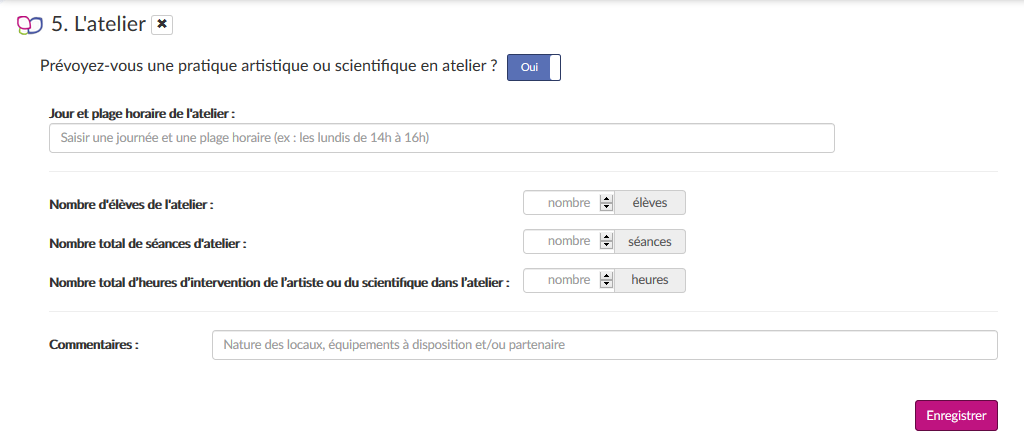 Prévoyez-vous une pratique artistique ou scientifique en atelier ?Jour et plage horaire de l’atelier : Saisir une journée et une plage horaire : (ex : les lundis de 14h à 16h)Nombre d’élèves de l’atelierNombre total de séances d’atelierNombre total d’heures d’intervention de l’artiste ou du scientifique dans l’atelierCommentaires : Nature des locaux, équipements à disposition et/ou partenaire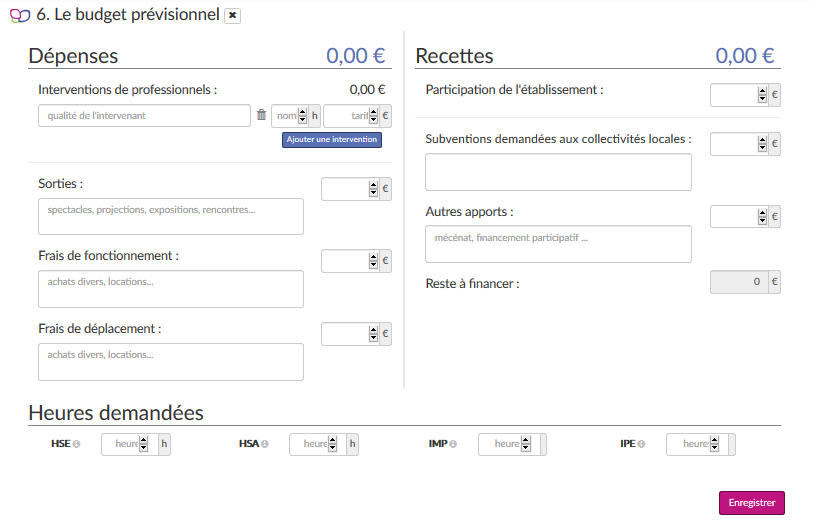 Copie d’écran du volet 6 de l’application ADAGEHeures demandées HSE :HSA :IMP :IPE : Architecture			 Développement durable Arts du cirque et de la rue Design Arts du goût Développent durable Arts numériques Lecture, littérature, poésie, écriture créative et journalistique Arts plastiques, arts appliqués Musique Cinéma, audiovisuel		 Patrimoine Culture scientifique et technique Photographie Design Théâtre et expression dramatique Oui		 NonArticulation EPI ou AP : Aucune AP	 EPI EPI et APPréciser : Oui		 NonDépensesDépensesDépensesMontantRecettesMontantIntervention(s) de professionnel(s)Intervention(s) de professionnel(s)Intervention(s) de professionnel(s)Participation de l’établissementQualité de l’intervenantNombreCoût horaireSubventions demandées aux collectivités locales : achats divers, locations…Subventions demandées aux collectivités locales : achats divers, locations…Sorties : spectacles, projections, expositions, rencontresSorties : spectacles, projections, expositions, rencontresSorties : spectacles, projections, expositions, rencontresAutres apports : mécénat, financement participatifFrais de fonctionnement : achats divers, locations…Frais de fonctionnement : achats divers, locations…Frais de fonctionnement : achats divers, locations…Reste à financerFrais de déplacement : achats divers, locationsFrais de déplacement : achats divers, locationsFrais de déplacement : achats divers, locationsTotalTotalTotalTotal